MOVILIDAD DOCENTEFORMULARIO DE POSTULACIÓNDATOS PERSONALES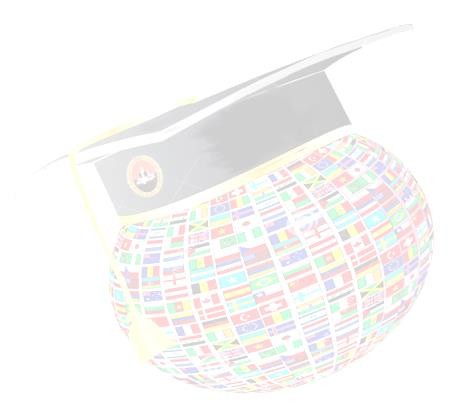 DATOS ACADÉMICOSDATOS DEL EVENTO ACADÉMICO DE DESTINOPLAN PRESUPUESTAL  (en moneda nacional)AVAL INSTITUCIONALLa autoridad abajo firmante, avala la postulación del docente (nombre completo del docente): _____________________________________________________al evento (nombre del evento): ________________________________________________________________, en el Programa de Movilidad Docente para participar en Eventos Académicos Internacionales 2018.Rúbrica y Sello:						    _______________________Nombre completo y Cargo de la Autoridad firmante:   _____________________________							_______________________________DECLARACIÓN JURADA NO TENER SANCIÓN Y NO HABER SIDO SUBVENCIONADODECLARO BAJO JURAMENTO no haber sido sancionado de acuerdo al artículo 282 del Estatuto de la Universidad Nacional de San Agustín de Arequipa ni haber recibido subvención económica similar por parte de la UNSA.Otorgo el presente para los trámites administrativos de participación en el Programa de Movilidad Docente para participar en Eventos Académicos Internacionales, 2018, sometiéndome a las disposiciones contenidas en el TUO de la Ley N° 27444, Ley del Procedimiento Administrativo General aprobado por el Decreto Supremo N° 006-2017-JUS T.U.O.CONFORMIDAD DE LOS ANTECEDENTES Y OTROS DOCUMENTOS (en caso de adjuntarlos)COMPROMISOSAcepto las condiciones de la Convocatoria al Programa de Movilidad Docente para participar en Eventos Académicos Internacionales, 2018, comprometiéndome a cumplir con la rendición de informe académico, de vida y económico de la subvención brindada, así como la recuperación de las horas lectivas, y, poner a disposición de mi Departamento Académico el material obtenido en el evento, considerando lo expresamente establecido en el Inc. g del art. 7 , 15 y 16 del Reglamento del programa de Movilidad Docente para participar en eventos académicos internacionales. Firma del postulante                                                          huella digitalNombre completo del docenteDNI: ________________Fecha: ________________Nombres y ApellidosFecha y lugar de nacimientoEdad:DomicilioDNITf.E-mailCategoríaPrincipal (     )           Asociado  (    )             Auxiliar  (    )Principal (     )           Asociado  (    )             Auxiliar  (    )Departamento AcadémicoFormación AcadémicaTítulo Profesional (    )      Título de Segunda Especialidad (   )Grados AcadémicosMaestro  (    )              Doctor  (    )Cargos desempeñadosPublicacionesComisiones UniversitariasAsamblea  (   )    Consejo (   )    Rectoral (   )    Vicerrectoral (   ) _________________________________________________MéritosCalificación estudiantilPuntaje:   Idioma (2da. lengua)Nombre completo del evento académicoLink del eventoFecha del evento                                                                           Nro. de días:                                                                           Nro. de días:Ciudad, país y continente del evento:Idioma del país donde se realiza el evento:Breve descripción del evento académico internacional (importancia, utilidad y repercusión en beneficio de los estudiantes de la UNSA)Breve descripción del evento académico internacional (importancia, utilidad y repercusión en beneficio de los estudiantes de la UNSA)Breve descripción del evento académico internacional (importancia, utilidad y repercusión en beneficio de los estudiantes de la UNSA)Participa en calidad dePonente (   )Rúbrica: _____________________________Aval del Decano o Director de Dpto.Nombres:Cargo:Asistente (   ) ÍTEMS DE LA SUBVENCIONARPRESUPUESTO DEL DOCENTETOPES SEGÚN REGLAMENTOPasajes aéreos o terrestres a (país): Costo de inscripción al evento seleccionadoAlojamientoAlimentaciónSeguro de viaje (salud)TOTALNOMENCLATURA DEL ANTECEDENTE Y CONDICIÓN DEL PARTICIPANTEFIRMA DE LA AUTORIDAD QUE OTORGA LA CONFORMIDAD (DECANO/DIRECTOR)INVESTIGADORRúbrica y sello:Nombre:Cargo:ORGANIZADORRúbrica y sello:Nombre:Cargo:PONENTERúbrica y sello:Nombre:Cargo: